OKRESNÍ FOTBALOVÝ SVAZ ŽĎÁR NAD SÁZAVOU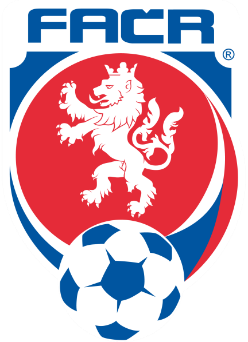 Jungmannova 10, 591 01 Žďár nad Sázavouemail: ofszdar@seznam.cz	tel.: 605 202 600IČ: 22880313	č.ú.: 107-309280207/0100Zpráva STK OFS Žďár nad Sázavou č. 1 2020/202110. 7. 2020Přítomni:	J. Beneš, V. Kabrda, V. Kejda, J. Matoušek, J. Pajkr1. Na Losovacím aktivu OFS Žďár nad Sázavou pro soutěžní ročník 2020/2021 přednesl předseda STK zprávu o průběhu soutěžního ročníku 2019/2020.2. Před zahájením Losovacího aktivu vzala STK na vědomí přihlášku klubu FC Žďas Žďár nad Sázavou do II. třídy OP mladších žáků.3. STK vzala na vědomí informaci klubu FK Oslavice o stavbě budovy sociálního zázemí na hřišti. Zároveň povoluje klubu FK Oslavice využívat během podzimní části soutěží provizorní zázemí v místním kulturním domě.4. Předseda STK přednesl účastníkům Losovacího aktivu návrh na rozlosování jednotlivých soutěží. Pro soutěžní ročník 2020/2021 byly rozlosovány následující soutěže OFS Žďár nad Sázavou:	II. třída OP mužů				14 účastníků	III. třída OS mužů				14 účastníků	IV. třída OS mužů skupina A		8 účastníků	IV. třída OS mužů skupina B			7 účastníků	II. třída OP dorostu				7 účastníků	II. třída OP starších žáků			12 účastníků	II. třída OP mladších žáků			8 účastníků	II. třída OP starší přípravky skupina A	10 účastníků	II. třída OP starší přípravky skupina B	10 účastníků	II. třída OP mladší přípravky		11 účastníkůPro soutěže II. třída OP mladší přípravky a II. třída OP starší přípravky budou během července ve spolupráci s kluby sestaveny rozpisy jednotlivých turnajů.Soutěžní ročník 2020/2021 byl zahájen 11. 7. 2020.5. STK připomíná klubům následující termíny a ustanovení Soutěžního řádu FAČR a Rozpisu mistrovských soutěží OFS Žďár nad Sázavou:vložení soupisek do systému IS.FOTBAL.CZ nejpozději 6. 8. 2020pro žádosti o změnu termínů utkání platí následující pravidlažádost o změnu podaná více než 17 dní před původním termínem je bez poplatkužádost o změnu podaná méně než 17 dní před původním termínem je zpoplatněná částkou 100,- Kčžádost o změnu podaná méně než 10 dní před původním termínem je zpoplatněná částkou 300,- Kčjakákoli žádost o změnu podaná 15 a více dní po zahájení příslušné soutěže podléhá schválení soupeřemjakákoli žádost o změnu termínu utkání na den mimo termínovou listinu podléhá schválení soupeřemjakákoli žádost o změnu termínu utkání vložená hostujícím klubem podléhá schválení soupeřemSTK žádá zástupce klubů, aby na vložené žádosti o změnu termínu utkání reagovali co nejdříve, schválili je, pokud je schválení třeba, nebo zamítli – dlouhodobější nereagování může přinášet problémy žádajícímu klubu, STK i obsazovacímu úseku KR6. STK upozorňuje kluby a jejich funkcionáře, že všechny aktuálně platné řády a předpisy FAČR lze stáhnout na Úřední desce FAČR7. Další schůze STK se uskuteční ve středu 29. 7. 2020.Ve Žďáře nad Sázavou 10. 7. 2020			Jiří Beneš – předseda STK OFS Žďár nad Sázavou